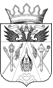 СОБРАНИЕ ДЕПУТАТОВ СТАРОЧЕРКАССКОГО СЕЛЬСКОГО ПОСЕЛЕНИЯРЕШЕНИЕПринято Собранием депутатов                                     « 08 » декабря 2023 года ст-ца СтарочеркасскаяВ целях обеспечения организации бюджетного процесса в муниципальном образовании «Старочеркасское сельское поселение», -Собрание депутатов Старочеркасского сельского поселения РЕШАЕТ:Статья 1. Внести в Решение Собрания депутатов Старочеркасского сельского поселения от 10 декабря 2018 года №78 «Об утверждении Положения «О бюджетном процессе муниципального образования «Старочеркасское сельское поселение» следующие изменения:1) пункт 2 статьи 7 признать утратившим силу;2) пункт 13 статьи 21 признать утратившим силу.Статья 2.Настоящее Решение вступает в силу с момента подписания.Статья 3.Опубликовать настоящее Решение в информационном бюллетене «Старочеркасский вестник».   Статья 4.      Контроль за выполнением настоящего Решения возложить на председателя постоянной комиссии по экономической политике, бюджету, финансам, налогам, муниципальной собственности Собрания депутатов Старочеркасского сельского поселения (Баранов С.Г.) Глава Старочеркасского сельского поселения		                                   С. Г. Козыревст-ца Старочеркасская«08 » декабря  2023 года                       № 80О внесении изменений в Решение Собрания депутатов Старочеркасского сельского поселения от 10 декабря 2018 года №78 «Об утверждении Положения «О бюджетном процессе муниципального образования «Старочеркасское сельское поселение»